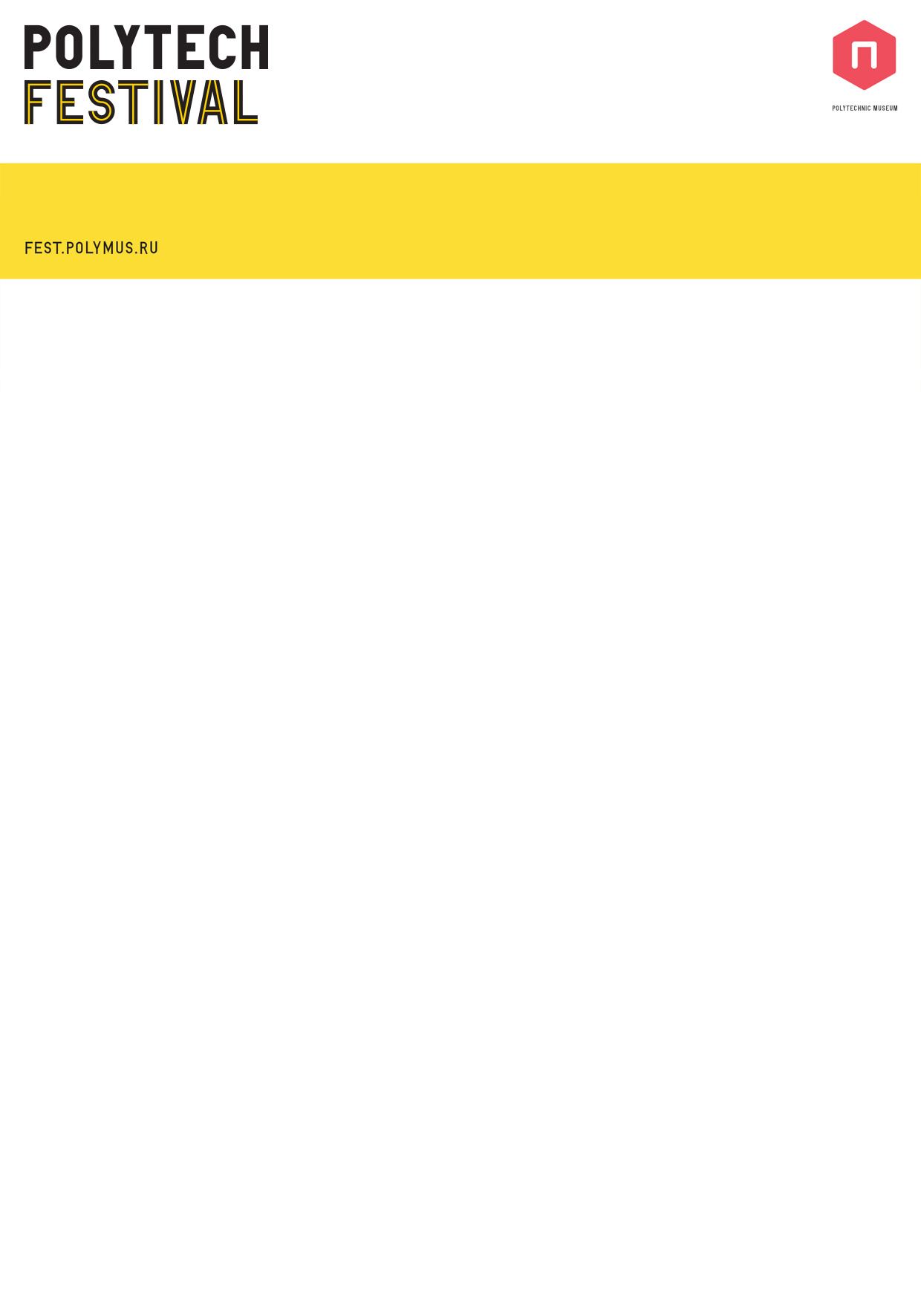 
POLYTECH FESTIVAL 2018 OPEN CALLAPPLICATION FORMPERSONAL INFORMATIONFULL NAME:ARTIST PSEUDONYM or NAME OF THE GROUP who submits the project:DATE OF BIRTH:ADDRESS:E-MAIL:PHONE NUMBER:CVPlease state your education details. Add the list of projects, exhibitions, and festivals in which you participated. Please submit the links to your projects. Please keep under 2000 characters.THE CONCEPT OF THE PROJECTPlease introduce the concept of your project. Describe clearly its idea and format as it is going to be implemented at the Festival, its size, target audience and capacity (the number of people it can engage). Please keep under 4000 characters. Specify if the project was implemented before (please state where and when). Please note that preference is given to projects that were not previously implemented in Moscow. Add any images of the project as separate attachments (up to 10 images).TECHNICAL RIDERPlease specify the requirements for the venue, materials, equipment, installation/de-installation time. Also indicate whether you are going to need assistance from the Polytechnic Museum when installing / de-installing the project (if yes, please provide details).BUDGETPlease add the detailed budget for your project. The budget should not exceed 500 000 rubles. However, the artists may use any extra funding - be it their own or provided by third parties.Please send your filled application form and images to festival@polymus.ru before February 18, 2018.